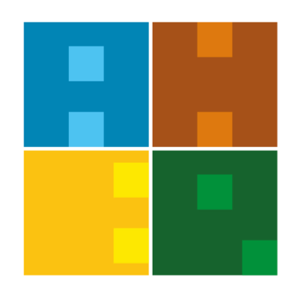 SENATO KARARLARIİŞ AKIŞIBelge No:İA-GNS-002SENATO KARARLARIİŞ AKIŞIİlk Yayın Tarihi:27.06.2019SENATO KARARLARIİŞ AKIŞIGüncelleme Tarihi:SENATO KARARLARIİŞ AKIŞIGüncelleme No:SENATO KARARLARIİŞ AKIŞISayfa:1SENATO KARARLARIİŞ AKIŞIToplam Sayfa:1İŞ AKIŞI ADIMLARISORUMLUİLGİLİ BELGELERGenel Sekreterlik